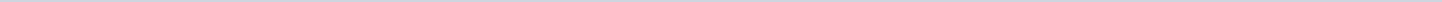 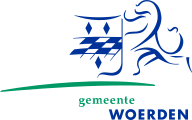 Gemeente WoerdenAangemaakt op:Gemeente Woerden28-03-2024 10:16Ingekomen brieven14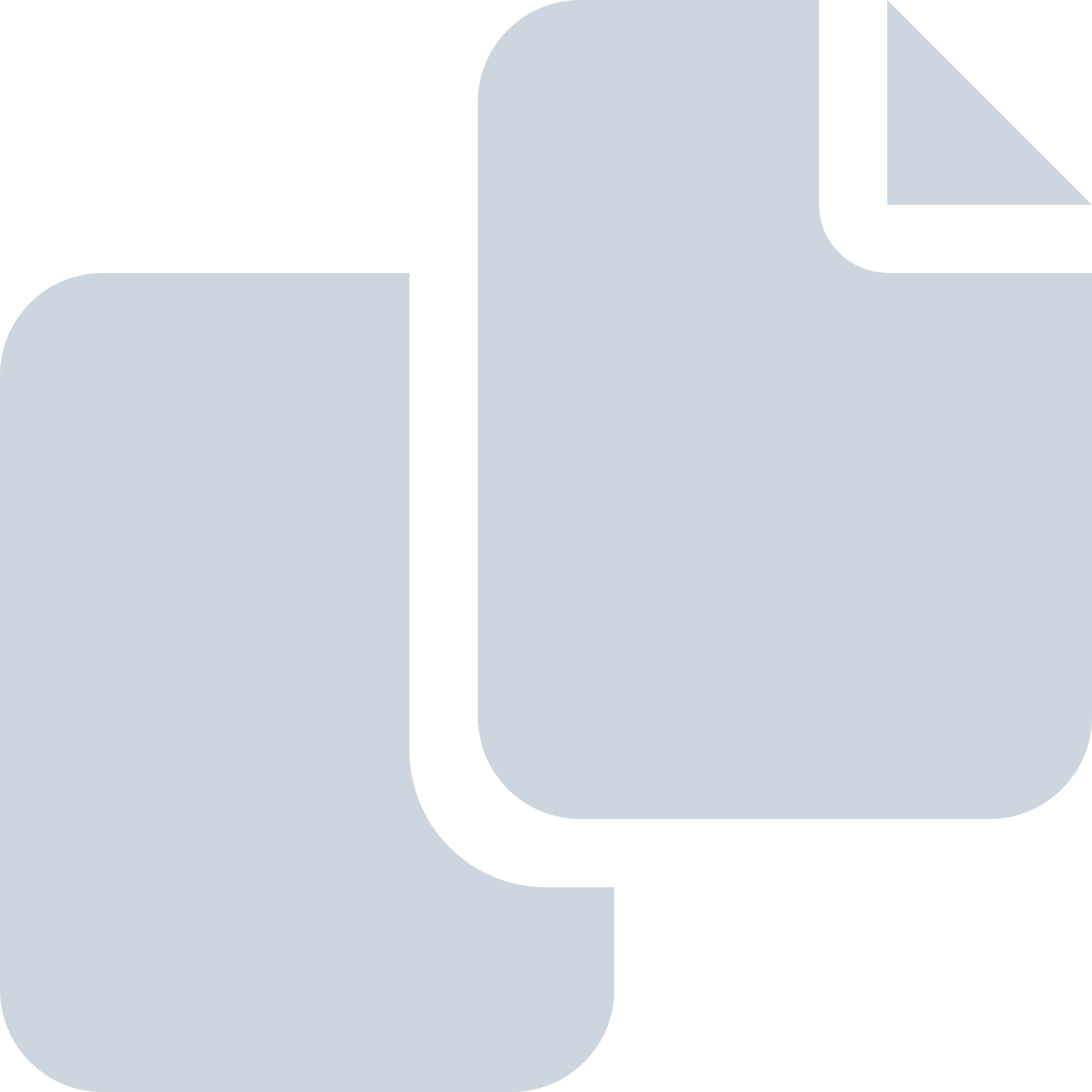 Periode: juli 2022#Naam van documentPub. datumInfo1.22066171 MEE | Kennismaking met de nieuwe raad raadsleden11-07-2022PDF,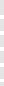 1,95 MB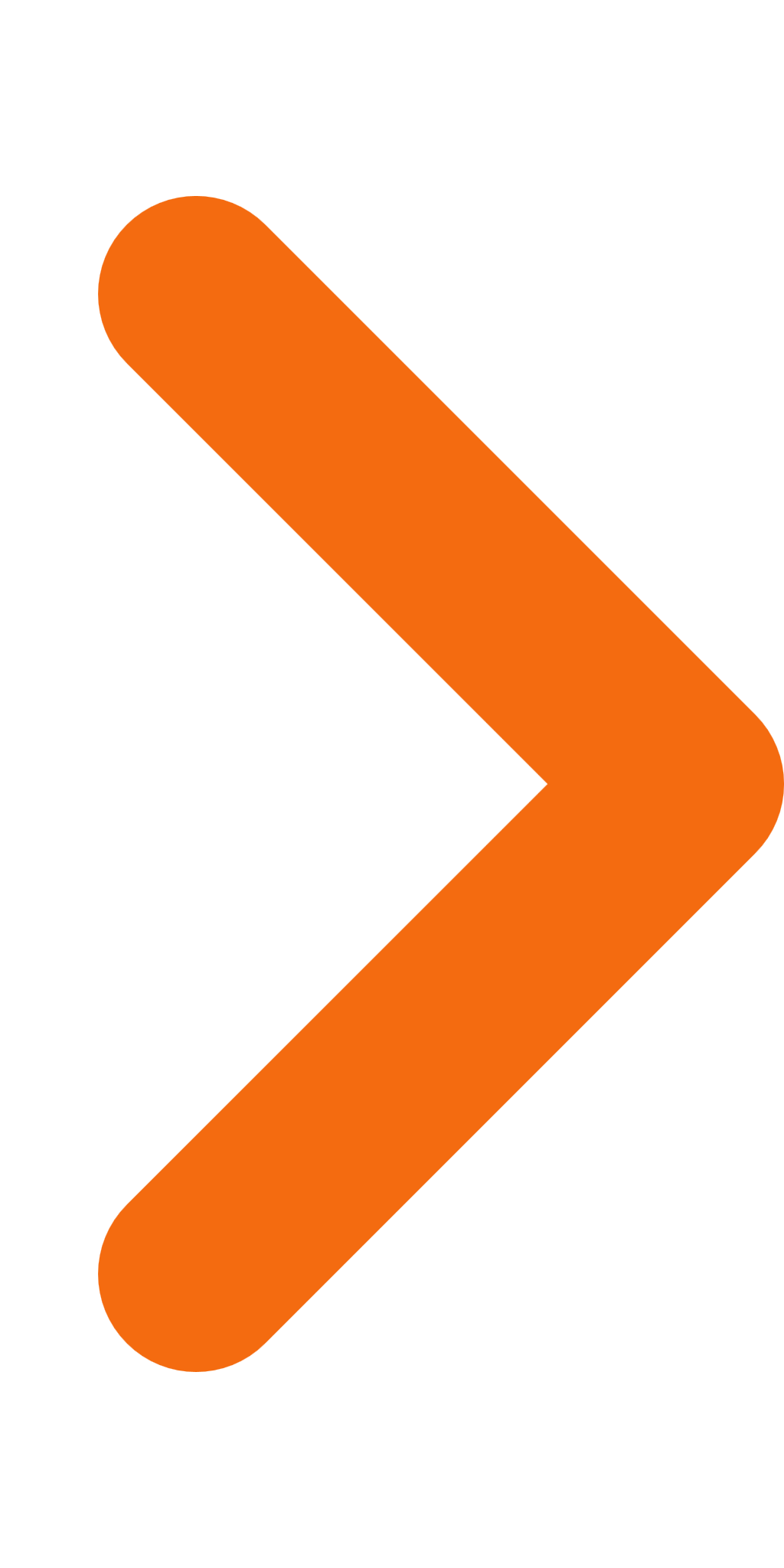 2.D22067346 Ingekomen mail | Reactie op plan busbaan op de Stationsweg11-07-2022PDF,124,22 KB3.D22067381 Ingekomen brief | Enquete SyntusFlex Woerden 27-2-2022 tot 5-7-202211-07-2022PDF,355,86 KB4.D22067431 Bezorgde boeren en boerinnen van gemeente de Woerden | Verzoek aan kabinet om aanpassing stikstofbeleid11-07-2022PDF,69,00 KB5.D22067701 Ingekomen mail | Vragen verwijderen hondenstrand Cattenbroekerplas11-07-2022PDF,122,20 KB6.D22067423 Stichting Thuishuis Woerden | Jaarverslag 202111-07-2022PDF,4,84 MB7.D22067717 Participatieraad Woerden | Implementatie Inburgeringwet 202111-07-2022PDF,317,62 KB8.D22067207 Raad van State - Toezenden stukken en indienen verweerschrift bestemmingsplan Willem Alexanderlaan06-07-2022PDF,2,25 MB9.D22067011 Ingekomen brief - Aankoop snippergroen06-07-2022PDF,167,88 KB10.D22066440 Raad van State | Verzoek toezending stukken inzake beroep bestemmingsplan Willem Alexanderlaan05-07-2022PDF,1,34 MB11.D22066233 Participatieraad Woerden | Advies Inkoopstrategie Huishoudelijke hulp def. 23-06-202204-07-2022PDF,209,78 KB12.D22066246 Ingekomen mail | Reactie op rapporten aanleg busbaan Stationsweg04-07-2022PDF,104,15 KB13.D22066248 Werkgroep Behoud Polder Lagebroek | Bezwaar tegen vaststelling Nota van beantwoording van de Omgevingsvisie04-07-2022PDF,847,44 KB14.D22066435 Raad van State | Kennisgeving ingesteld beroep inzake bestemmingsplan Willen Alexanderlaan04-07-2022PDF,990,51 KB